<Commission>{DEVE}Výbor pro rozvoj</Commission><RefProc>2016/0275</RefProc><RefTypeProc>(COD)</RefTypeProc><Date>{31/03/2017}31.3.2017</Date><TitreType>STANOVISKO</TitreType><CommissionResp>Výboru pro rozvoj</CommissionResp><CommissionInt>pro Rozpočtový výbor</CommissionInt><Titre>k návrhu rozhodnutí Evropského parlamentu a Rady, kterým se mění rozhodnutí č. 466/2014/EU, kterým se poskytuje záruka EU za případné ztráty Evropské investiční banky z finančních operací na podporu investičních projektů mimo Unii</Titre><DocRef>(COM(2016)0583 – C8-0376/2016 – 2016/0275(COD))</DocRef>Zpravodaj (*): <Depute>Nirj Deva</Depute>(*)	Přidružený výbor – článek 54 jednacího řáduPA_LegamSTRUČNÉ ODŮVODNĚNÍJako největší multilaterální poskytovatel úvěrů na světě co do rozsahu je EIB stále více aktivní mimo EU, investuje do projektů, které podporují udržitelný rozvoj a inkluzívní hospodářský rozvoj, a je při tom vedena cíli vnější činnosti EU, čímž se stává nedílnou součástí Plánu vnějších investic (EIP). Bezprecedentní výzvy i nadále vyčerpávají kapacitu vnějšího mandátu a nechávají pro Asii, jižní Africe, střední Asii a východní Evropě omezené dostupné zdroje, jež budou v rámci Komisí navrženého stropu vnějšího úvěrového mandátu (ELM) podle předpokladů ještě více zkráceny. Přítomnost EIB v Asii, Latinské Americe a Jižní Africe by tak byla omezena na polovinu v porovnání s nynějším objemem, přičemž v zemích východního sousedství by v činnosti banky došlo k výraznému poklesu.Zpravodaj vítá balíček odolnosti předložený EIB, je však přesvědčen, že dodatečná částka 3 530 000 000 EUR přesahující návrh Komise by umožnila bance zachovat svou vnější činnost na stávající úrovni i dále než v sousedních zemích, které jsou v současnosti zasažené migrací a uprchlickou krizí. Plán vnějších investic může neuvěřitelným způsobem urychlit udržitelný rozvoj a tvorbu pracovních míst. Přináší ucelený rámec pro podporu investic, stimulaci partnerství veřejného a soukromého sektoru a mikropodniků a podporu malých a středních podniků cestou využívání finančních prostředků EU, jejích členských států a dalších sponzorů a pomocí financování ze strany finančních institucí a soukromého sektoru.Zpravodaj je přesvědčen, že by se Evropská komise a EIB měly z dlouhodobého hlediska více zaměřit na udržitelný rozvoj, tvorbu pracovních míst a růst, spíše než investovat většinu své energie do hledání odpovědi na uprchlickou a migrační krizi.  Země s nízkými a středními příjmy se nacházejí ve středu této krize. Velká většina nuceně vysídlených osob žije v rozvojových zemích, jež poskytují útočiště pro 89 % uprchlíků a 99 % vnitřně vysídlených osob.  Musí se tak jasně rozlišovat mezi dlouhodobým rozvojovým programem s ohledem na cíle udržitelného rozvoje, což mimo jiné zahrnuje i řešení hlavních příčin migrace, a mezi krátkodobým výhledem na pomoc uprchlíkům a hostitelským společenstvím v oblastech zasažených krizí, jak to předpokládá stavební kámen 3 balíčku odolnosti EIB.Zpravodaj je dále toho názoru, že je nezbytné podpořit malé a střední podniky při přechodu k oficiálnímu odvětví a zlepšit jejich přístup k úvěrům. S ohledem na skutečnost, že 70 % všech mikropodniků a malých a středních podniků na rozvíjejících se trzích chybí přístup k úvěrům, je zlepšení dostupnosti financování pro tyto podniky a nalézání řešení vedoucích k uvolnění kapitálových zdrojů klíčové pro to, aby toto potenciálně dynamické odvětví rostlo a vytvářelo potřebná pracovní místa.POZMĚŇOVACÍ NÁVRHYVýbor pro rozvoj vyzývá Rozpočtový výbor jako věcně příslušný výbor, aby zohlednil následující pozměňovací návrhy:<RepeatBlock-Amend><Amend>Pozměňovací návrh 	<NumAm>1</NumAm><DocAmend>Návrh rozhodnutí</DocAmend><Article>Bod odůvodnění 1</Article></Amend><Amend>Pozměňovací návrh 	<NumAm>2</NumAm><DocAmend>Návrh rozhodnutí</DocAmend><Article>Bod odůvodnění 1 a (nový)</Article></Amend><Amend>Pozměňovací návrh 	<NumAm>3</NumAm><DocAmend>Návrh rozhodnutí</DocAmend><Article>Bod odůvodnění 2</Article></Amend><Amend>Pozměňovací návrh 	<NumAm>4</NumAm><DocAmend>Návrh rozhodnutí</DocAmend><Article>Bod odůvodnění 9</Article></Amend><Amend>Pozměňovací návrh 	<NumAm>5</NumAm><DocAmend>Návrh rozhodnutí</DocAmend><Article>Bod odůvodnění 10</Article></Amend><Amend>Pozměňovací návrh 	<NumAm>6</NumAm><DocAmend>Návrh rozhodnutí</DocAmend><Article>Bod odůvodnění 10 a (nový)</Article></Amend><Amend>Pozměňovací návrh 	<NumAm>7</NumAm><DocAmend>Návrh rozhodnutí</DocAmend><Article>Bod odůvodnění 10 b (nový)</Article></Amend><Amend>Pozměňovací návrh 	<NumAm>8</NumAm><DocAmend>Návrh rozhodnutí</DocAmend><Article>Bod odůvodnění 11</Article></Amend><Amend>Pozměňovací návrh 	<NumAm>9</NumAm><DocAmend>Návrh rozhodnutí</DocAmend><Article>Bod odůvodnění 12</Article></Amend><Amend>Pozměňovací návrh 	<NumAm>10</NumAm><DocAmend>Návrh rozhodnutí</DocAmend><Article>Bod odůvodnění 13</Article><TitreJust>Odůvodnění</TitreJust>Ve své strategii v oblasti klimatu přijaté na konci roku 2015 se EIB zavázala zvýšit míru financování projektů v oblasti klimatu v rozvojových zemích až o 35 % do konce roku 2020. Toto prohlášení by se mělo odrážet v jejím mandátu pro vnější činnost. Obdobně by měly být ve vnějších úvěrových činnostech Evropy zohledněny závěry Evropské rady ze dne 22. května 2013.</Amend><Amend>Pozměňovací návrh 	<NumAm>11</NumAm><DocAmend>Návrh rozhodnutí</DocAmend><Article>Bod odůvodnění 15</Article></Amend><Amend>Pozměňovací návrh 	<NumAm>12</NumAm><DocAmend>Návrh rozhodnutí</DocAmend><Article>Bod odůvodnění 16</Article></Amend><Amend>Pozměňovací návrh 	<NumAm>13</NumAm><DocAmend>Návrh rozhodnutí</DocAmend><Article>Čl. 1 – odst. 1 – bod 1</Article><DocAmend2>Rozhodnutí č. 466/2014/EU</DocAmend2><Article2>Čl. 2 – odst. 1 – pododstavec 1</Article2><TitreJust>Odůvodnění</TitreJust>Navrhované navýšení je nutné v případě, pokud se bude EIB podílet na celé řadě politik a priorit EU, včetně Ukrajiny a dalších nově způsobilých zemí.</Amend><Amend>Pozměňovací návrh 	<NumAm>14</NumAm><DocAmend>Návrh rozhodnutí</DocAmend><Article>Čl. 1 – odst. 1 – bod 1</Article><DocAmend2>Rozhodnutí č. 466/2014/EU</DocAmend2><Article2>Čl. 2 – odst. 1 – pododstavec 2 – písm. a</Article2></Amend><Amend>Pozměňovací návrh		<NumAm>15</NumAm><DocAmend>Návrh rozhodnutí</DocAmend><Article>Čl. 1 – odst. 1 – bod 1</Article><DocAmend2>Rozhodnutí č. 466/2014/EU</DocAmend2><Article2>Čl. 2 – odst. 1 – pododstavec 2 – písm. b</Article2></Amend><Amend>Pozměňovací návrh 	<NumAm>16</NumAm><DocAmend>Návrh rozhodnutí</DocAmend><Article>Čl. 1 – odst. 1 – bod 2 – písm. a</Article><DocAmend2>Rozhodnutí 466/2014/EU </DocAmend2><Article2>Čl. 3 – odst. 1 – písm. d</Article2></Amend><Amend>Pozměňovací návrh		<NumAm>17</NumAm><DocAmend>Návrh rozhodnutí</DocAmend><Article>Čl. 1 – odst. 1 – bod 2 – písm. a a (nové)</Article><DocAmend2>Rozhodnutí č. 466/2014/EU</DocAmend2><Article2>Čl. 3 – odst. 4</Article2>(http://eur-lex.europa.eu/legal-content/CS/TXT/PDF/?uri=CELEX:02014D0466-20160926&qid=1486646836381&from=FR)</Amend><Amend>Pozměňovací návrh 	<NumAm>18</NumAm><DocAmend>Návrh rozhodnutí</DocAmend><Article>Čl. 1 – odst. 1 –bod 2 – písm. b</Article><DocAmend2>Rozhodnutí č. 466/2014/EU</DocAmend2><Article2>Čl. 3 – odst. 5 – pododstavec 1</Article2></Amend><Amend>Pozměňovací návrh 	<NumAm>19</NumAm><DocAmend>Návrh rozhodnutí</DocAmend><Article>Čl. 1 – odst. 1 – bod 2 – písm. c</Article><DocAmend2>Rozhodnutí č. 466/2014/EU</DocAmend2><Article2>Čl. 3 – odst. 7 – pododstavec 3</Article2></Amend><Amend>Pozměňovací návrh 	<NumAm>20</NumAm><DocAmend>Návrh rozhodnutí</DocAmend><Article>Čl. 1 – odst. 1 – bod 2 – písm. c</Article><DocAmend2>Rozhodnutí č. 466/2014/EU</DocAmend2><Article2>Čl. 3 – odst. 8 – pododstavec 1</Article2></Amend><Amend>Pozměňovací návrh 	<NumAm>21</NumAm><DocAmend>Návrh rozhodnutí</DocAmend><Article>Čl. 1 – odst. 1 – bod 2 – písm. c a (nové)</Article><DocAmend2>Rozhodnutí č. 466/2014/EU</DocAmend2><Article2>Čl. 3 – odst. 9</Article2>(http://eur-lex.europa.eu/legal-content/CS/TXT/?qid=1488449786444&uri=CELEX:02014D0466-20160926)<TitreJust>Odůvodnění</TitreJust>Rámcové dohody uzavřené mezi EIB a přijímajícími zeměmi zahrnují mimo jiné ustanovení týkající se zdanění, převoditelnosti měny, převodu prostředků, celních a daňových podmínek projektů, nabídkových řízení a zacházení se zástupci banky. Obdobně by měly rámcové dohody zahrnovat ustanovení týkající se povinností v oblastech životního prostředí, sociálních věcí, lidských práv a práce.</Amend><Amend>Pozměňovací návrh 	<NumAm>22</NumAm><DocAmend>Návrh rozhodnutí</DocAmend><Article>Čl. 1 – odst. 1 – bod 3 a (nový)</Article><DocAmend2>Rozhodnutí 466/2014/EU</DocAmend2><Article2>Čl. 9 – odst. 1 – pododstavec 1 a (nový)</Article2>(http://eur-lex.europa.eu/legal-content/CS/TXT/HTML/?uri=CELEX:02014D0466-20160926&qid=1488388409292&from=EN)<TitreJust>Odůvodnění</TitreJust>V roce 2007 přijalo Valné shromáždění OSN Deklaraci OSN o právech původních obyvatel, která uznává jejich práva a uvádí zvláštní zmínku o svobodném, předběžném a informovaném souhlasu jakožto předpokladu pro jakoukoliv aktivitu, která ovlivňuje jejich rodné země, území a přírodní zdroje. Takováto zásada by měla platit i v případě operací EIB.</Amend><Amend>Pozměňovací návrh 	<NumAm>23</NumAm><DocAmend>Návrh rozhodnutí</DocAmend><Article>Čl. 1 – odst. 1 – bod 3 b (nový)</Article><DocAmend2>Rozhodnutí č. 466/2014/EU</DocAmend2><Article2>Čl. 9 – odst. 1 – pododstavec 1 b (nový)</Article2></Amend><Amend>Pozměňovací návrh 	<NumAm>24</NumAm><DocAmend>Návrh rozhodnutí</DocAmend><Article>Čl. 1 – odst. 1 – bod 5 – písm. a</Article><DocAmend2>Rozhodnutí č. 466/2014/EU</DocAmend2><Article2>Čl. 11 – odst.1 – písm. b</Article2></Amend><Amend>Pozměňovací návrh 	<NumAm>25</NumAm><DocAmend>Návrh rozhodnutí</DocAmend><Article>Čl. 1 – odst. 1 – bod 5 – písm. a a (nové)</Article><DocAmend2>Rozhodnutí č. 466/2014/EU</DocAmend2><Article2>Čl. 11 – odst. 1 – písm. c</Article2>(http://eur-lex.europa.eu/legal-content/CS/TXT/?qid=1488449786444&uri=CELEX:02014D0466-20160926)</Amend><Amend>Pozměňovací návrh 	<NumAm>26</NumAm><DocAmend>Návrh rozhodnutí</DocAmend><Article>Čl. 1 – odst. 1 – bod 5 – písm. b</Article><DocAmend2>Rozhodnutí č. 466/2014/EU</DocAmend2><Article2>Čl. 11 – odst. 1 – písm. j</Article2></Amend><Amend>Pozměňovací návrh 	<NumAm>27</NumAm><DocAmend>Návrh rozhodnutí</DocAmend><Article>Čl. 1 – odst. 1 – bod 5 a (nový)</Article><DocAmend2>Rozhodnutí č. 466/2014/EU</DocAmend2><Article2>Čl. 12 – odst. 1 – návětí</Article2>(http://eur-lex.europa.eu/legal-content/CS/TXT/?qid=1488449786444&uri=CELEX:02014D0466-20160926)</Amend><Amend>Pozměňovací návrh 	<NumAm>28</NumAm><DocAmend>Návrh rozhodnutí</DocAmend><Article>Čl. 1 – odst. 1 – bod 5 b (nový)</Article><DocAmend2>Rozhodnutí č. 466/2014/EU</DocAmend2><Article2>Čl. 12 – odst. 1 – písm. b a (nové)</Article2><TitreJust>Odůvodnění</TitreJust>Přístup k informacím a dokumentům, na něž se vztahuje tato záruka, by měl být přímo založen na stávajících právních předpisech EU v oblasti přístupu k dokumentům a zveřejňování informací, jako jsou například nařízení 1049/2001 ze dne 30. května 2001 o přístupu veřejnosti k dokumentům Evropského parlamentu, Rady a Komise a nařízení 1367/2006 ze dne 6. září 2006 o použití ustanovení Aarhuské úmluvy o přístupu k informacím, účasti veřejnosti na rozhodování a přístupu k právní ochraně v záležitostech životního prostředí institucí a orgánů Společenství.</Amend><Amend>Pozměňovací návrh		<NumAm>29</NumAm><DocAmend>Návrh rozhodnutí</DocAmend><Article>Příloha II</Article><DocAmend2>Rozhodnutí č. 466/2014/EU</DocAmend2><Article2>Příloha II – bod B– odst. 2 – pododstavec 1</Article2></Amend><Amend>Pozměňovací návrh		<NumAm>30</NumAm><DocAmend>Návrh rozhodnutí</DocAmend><Article>Příloha II</Article><DocAmend2>Rozhodnutí č. 466/2014/EU</DocAmend2><Article2>Příloha II – bod B – odst. 2 – pododstavec 4</Article2></Amend><Amend>Pozměňovací návrh		<NumAm>31</NumAm><DocAmend>Návrh rozhodnutí</DocAmend><Article>Příloha II</Article><DocAmend2>Rozhodnutí č. 466/2014/EU</DocAmend2><Article2>Příloha II – písm. C – odst. 1 – pododstavec 2</Article2></Amend><Amend>Pozměňovací návrh		<NumAm>32</NumAm><DocAmend>Návrh rozhodnutí</DocAmend><Article>Příloha III</Article><DocAmend2>Rozhodnutí č. 466/2014/EU</DocAmend2><Article2>Příloha III – písm. B – odst. 2 – pododstavec 1</Article2></Amend><Amend>Pozměňovací návrh		<NumAm>33</NumAm><DocAmend>Návrh rozhodnutí</DocAmend><Article>Příloha III</Article><DocAmend2>Rozhodnutí č. 466/2014/EU</DocAmend2><Article2>Příloha III – písm. B – odst. 2 – pododstavec 4</Article2></Amend></RepeatBlock-Amend>POSTUP VE VÝBORU POŽÁDANÉM O STANOVISKOJMENOVITÉ KONEČNÉ HLASOVÁNÍ
VE VÝBORU POŽÁDANÉM O STANOVISKOVýznam zkratek:+	:	pro-	:	proti0	:	zdrželi seEvropský parlament2014-2019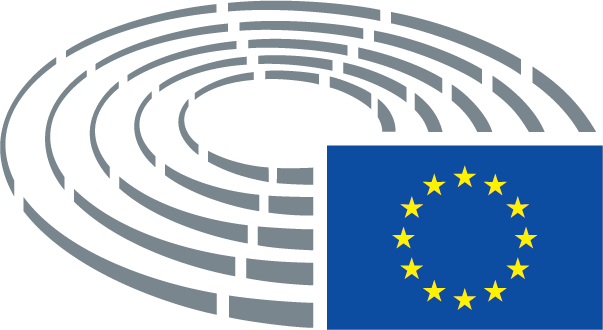 Znění navržené KomisíPozměňovací návrh(1)	Mezinárodní společenství čelí bezprecedentní uprchlické krizi, která si vyžaduje solidaritu a efektivní mobilizaci finančních zdrojů a vyvolává potřebu konfrontovat a řešit stávající problémy společně. Všechny zúčastněné strany potřebují spolupracovat na uplatňování udržitelných střednědobých a dlouhodobých politik a efektivně využívat existující procesy a programy na podporu iniciativ, které přispívají k řešení hlavních příčin migrace.(1)	Mezinárodní společenství čelí bezprecedentní migrační a uprchlické krizi, která si vyžaduje solidaritu a efektivní mobilizaci finančních zdrojů a vyvolává potřebu konfrontovat a řešit stávající problémy společně. Všechny zúčastněné strany potřebují spolupracovat na uplatňování udržitelných střednědobých a dlouhodobých politik a efektivně využívat existující programy pro navrhování a na podporu iniciativ, které přispívají k dosahování cílů udržitelného rozvoje a řešení hlavních příčin migračních tlaků vyplývající z chudoby, nerovnosti, demografického růstu, nedostatku pracovních míst a hospodářských příležitostí, jakož i ze změny klimatu a dlouhodobých důsledků nuceného vysídlení.Znění navržené KomisíPozměňovací návrh(1a)	Je nutné zabránit všem pokusům o propojení finančních prostředků určených na rozvoj s hraničními kontrolami, řízením migračních toků nebo dohodami o zpětném přebírání osob.Znění navržené KomisíPozměňovací návrh(2)	Je třeba připravit nový, na výsledky orientovaný rámec partnerství se třetími zeměmi, který by zohlednil všechny unijní politiky a nástroje. Jako součást tohoto nového rámce partnerství by měl vzniknout plán vnějších investic s cílem podporovat investice v regionech mimo Unii a zároveň přispívat k dosahování cílů udržitelného rozvoje. Dále by měl plnit cíle Agendy pro udržitelný rozvoj 2030 a také cíle dalších nástrojů pro financování vnější činnosti.(2)	Je třeba připravit nový, na výsledky orientovaný rámec partnerství se třetími zeměmi v souladu se zásadami účinného rozvoje, který zohlední všechny unijní politiky a nástroje. Jako součást takového nového rámce partnerství by měl vzniknout plán vnějších investic s cílem posilovat udržitelné investice určené ke splnění cílů udržitelného rozvoje v regionech mimo Unii a zároveň spolupracovat s unijním a místním soukromým sektorem a přispívat k dosahování cílů udržitelného rozvoje. Dále by měl plnit cíle Agendy pro udržitelný rozvoj 2030, akčního programu z Addis Abeby, včetně podpory mobilizace domácích zdrojů, a také cíle dalších nástrojů pro financování vnější činnosti. Čím více a čím rychleji země postupuje ve svých vnitřních reformách za účelem budování a upevňování demokratických institucí, dodržování lidských práv a právního státu, tím větší podporu by měla od Unie obdržet. Takovýto přístup založený na „pozitivní podmíněnosti“ může přinést skutečnou změnu a zaručil by, že peníze daňových poplatníků Unie budou vynakládány udržitelným způsobem.Znění navržené KomisíPozměňovací návrh(9)	S cílem umožnit ELM reagovat na potenciální nadcházející výzvy a unijní priority, a dále poskytnout možnost strategické reakce zaměřené na hlavní příčiny migrace by maximální strop pro finanční operace EIB se zárukou EU měl být navýšen na 38 470 000 000 EUR uvolněním nepovinné dodatečné částky ve výši 3 000 000 000 EUR. V rámci obecného mandátu by měla být částka 1 400 000 000 EUR vyčleněna na projekty veřejného sektoru zaměřené na uprchlíky a hostitelská společenství v krizí zasažených oblastech.(9)	S cílem umožnit ELM reagovat na potenciální nadcházející výzvy a unijní priority, a dále poskytnout možnost strategické reakce zaměřené na hlavní příčiny migračních tlaků vyplývající z chudoby, nerovnosti, demografického růstu, nedostatku pracovních míst a hospodářských příležitostí, jakož i ze změny klimatu, by maximální strop pro finanční operace EIB se zárukou EU měl být navýšen na 38 470 000 000 EUR. V rámci obecného mandátu by měla být částka 1 400 000 000 EUR vyčleněna na projekty veřejného sektoru zaměřené na rozvoj hospodářské a sociální infrastruktury v partnerských zemích a tranzitních a hostitelských společenstvích, a to se zřetelem na vytváření pracovních míst a udržitelnost.Znění navržené KomisíPozměňovací návrh(10)	V rámci nového mandátu k poskytování úvěrů soukromému sektoru by měla být částka 2 300 000 000 EUR vyčleněna na projekty řešící hlavní příčiny migrace, až do maximálního zvýšeného stropu, a měla by se na ni vztahovat komplexní záruka EU.(10)	V rámci nového mandátu k poskytování úvěrů soukromému sektoru by měla být částka 2 300 000 000 EUR vyčleněna na projekty řešící hlavní příčiny migrace a přispívající k dlouhodobé ekonomické odolnosti hostitelských a tranzitních společenství, až do maximálního zvýšeného stropu, a měla by se na ni vztahovat komplexní záruka EU.Znění navržené KomisíPozměňovací návrh(10a)	Podpora mikropodniků a malých a středních podniků a rozvoj místního soukromého sektoru vyžaduje jako jeden z hlavních cílů, který si EIB v rámci ELM klade, vyvinutí soustředěného úsilí o zaměření kroků EIB na zlepšování přístupu těchto podniků k finančním prostředkům a úvěrům, poskytování technické pomoci, podporu podnikání a zajištění náležitého poskytování finančních služeb domácnostem a podnikům, aby tak mikropodniky a malé a střední podniky mohly snadněji přejít od nestabilní neformální ekonomiky k oficiální ekonomice. Finanční operace EIB by měly usilovat o poskytnutí značné podpory investičním projektům malého rozsahu prováděným mikropodniky a malými a středními podniky, zejména v odlehlých venkovských oblastech a především v souvislosti s úpravou pitné vody, likvidací odpadních vod a energií z obnovitelných zdrojů.Znění navržené KomisíPozměňovací návrh(10b)	Měla by být provedena revize vnějšího úvěrového mandátu, aby byl zajištěn jeho soulad se zásadami účinného rozvoje a cíli udržitelného rozvoje.Znění navržené KomisíPozměňovací návrh(11)	Řešení hlavních příčin migrace by mělo být doplněno jako nový cíl mandátu.(11)	Řešení hlavních příčin migrace a přínos k dlouhodobému cíli udržitelného rozvoje by měly být dva prvky, jež je třeba doplnit jako nový cíl mandátu; projekty financované v rámci tohoto nového cíle by měly v zásadě splňovat kritéria pro oficiální rozvojovou pomoc (ODA) stanovená Výborem pro rozvojovou pomoc OECD a měly by být v souladu s článkem 208 Smlouvy o fungování Evropské unie a obecnými zásadami OSN v oblasti podnikání a lidských práv.Znění navržené KomisíPozměňovací návrh(12)	Je nutné zajistit komplementaritu a koordinaci s unijními iniciativami, které řeší hlavní příčiny migrace, včetně podpory Unie na udržitelnou reintegraci vrátivších se migrantů v zemích původu.vypouští seZnění navržené KomisíPozměňovací návrh(13)	Na základě Pařížské dohody přijaté v rámci Rámcové úmluvy Organizace spojených národů o změně klimatu4 by měla EIB usilovat o udržení vysoké míry financování projektů v této oblasti v rámci ELM, a přispět ke zvýšení investic souvisejících s klimatem v rozvojových zemích z 25 % na 35 % do roku 2020.(13)	Na základě Pařížské dohody přijaté v rámci Rámcové úmluvy Organizace spojených národů o změně klimatu4 by měla EIB usilovat o zvýšení vysoké míry financování projektů v této oblasti v rámci ELM, a přispět ke zvýšení investic souvisejících s klimatem v rozvojových zemích z 25 % na 35 % do roku 2020 v souladu se závazkem přijatým v její strategii v oblasti klimatu. EIB by měla zohlednit závěry Evropské rady ze dne 22. května 2013 o postupném rušení dotací, které mají nepříznivý vliv na životní prostředí nebo na hospodářství, včetně dotací na fosilní paliva.__________________________________4 Rozhodnutí Rady (EU) 2016/590 ze dne 11. dubna 2016 o uzavření Pařížské dohody přijaté v rámci Rámcové úmluvy Organizace spojených národů o změně klimatu jménem Evropské unie (Úř. věst. L 103, 19.4.2016, s. 1).4 Rozhodnutí Rady (EU) 2016/590 ze dne 11. dubna 2016 o uzavření Pařížské dohody přijaté v rámci Rámcové úmluvy Organizace spojených národů o změně klimatu jménem Evropské unie (Úř. věst. L 103, 19.4.2016, s. 1).Znění navržené KomisíPozměňovací návrh(15)	EIB by měla rozpracovat a zavést sadu ukazatelů do svého rámce měření výsledků pro projekty veřejného a soukromého sektoru zaměřené na uprchlíky a hostitelská společenství. Proto by mělo být do výroční zprávy Komise pro Evropský parlament a Radu ohledně finančních operací EIB zaměřených na řešení hlavních příčin migrace zahrnuto posouzení přínosu těchto operací.(15)	EIB by měla rozpracovat a zavést sadu ukazatelů do svého rámce měření výsledků pro projekty veřejného a soukromého sektoru zaměřené na řešení hlavních příčin migrace a dlouhodobou hospodářskou odolnost hostitelských a tranzitních společenství. Proto do výroční zprávy Komise pro Evropský parlament a Radu ohledně finančních operací EIB zaměřených na řešení hlavních příčin migrace musí být zahrnuto posouzení přínosu těchto operací k těmto cílům, zejména k plnění cílů udržitelného rozvoje, posouzení zapojení místní občanské společnosti a souladu s prioritami vnější politiky Unie a rozpočtovými prioritami Unie. EIB by měla podniknout všechny nezbytné kroky k upevnění své odpovědnosti vůči Evropskému parlamentu tím, že bude prostřednictvím rámce měření výsledků systematicky zveřejňovat výsledky, hodnocení a posouzení dopadů projektů, a to v souladu se zásadou transparentnosti a přístupu k informacím.Znění navržené KomisíPozměňovací návrh(16)	Pouze v případě potřeby reagovat na naléhavé problémy a kritické situace, ke kterým může dojít během období mandátu a které budou uznány za unijní priority, může být strop pro přerozdělení mezi regiony ze strany EIB během mandátu navýšen z 10 % na 20 %. Mandát pro soukromý sektor ve výši 2 300 000 000 EUR ani částku 1 400 000 000 EUR vyhrazenou na projekty veřejného sektoru nelze přerozdělit, protože jejich účelem je řešit hlavní příčiny migrace.(16)	Pouze v případě potřeby reagovat na naléhavé problémy a kritické situace, ke kterým může dojít během období mandátu a které budou uznány za unijní priority, může být strop pro přerozdělení mezi regiony ze strany EIB během mandátu navýšen z 10 % na 20 %. EIB by měla o jakémkoliv rozhodnutí ohledně přerozdělení informovat Evropský parlament poskytnutím odůvodňující zprávy a posouzení dopadu. Mandát pro soukromý sektor ve výši 2 300 000 000 EUR i částka 1 400 000 000 EUR vyhrazená na projekty veřejného sektoru by měly být v rámci iniciativy EIB týkající se odolnosti v souladu s jejich účelem zcela vyčerpány a neměly by být přerozdělovány.Znění navržené KomisíPozměňovací návrhMaximální strop pro finanční operace EIB v rámci záruky EU v období 2014-20 nepřesáhne v období 2014–2020 částku 32 300 000 000 EUR. Částky, které se původně pro finanční operace plánovaly, ale později byly zrušeny, se do tohoto stropu nezapočítávají.Maximální strop pro finanční operace EIB v rámci záruky EU v období 2014-20 nepřesáhne v období 2014–2020 částku 38 470 000 000 EUR. Částky, které se původně pro finanční operace plánovaly, ale později byly zrušeny, se do tohoto stropu nezapočítávají.Znění navržené KomisíPozměňovací návrha)	maximální částku 30 000 000 000 EUR v rámci obecného mandátu, z čehož částka do výše 1 400 000 000 EUR je vyčleněna na projekty ve veřejném sektoru zaměřené na uprchlíky a hostitelská společenství;a)	maximální částku 36 170 000 000 EUR v rámci obecného mandátu, z čehož částka do výše 1 400 000 000 EUR je vyčleněna na projekty ve veřejném sektoru, které řeší hlavní příčiny migrace, včetně změny klimatu, dlouhodobou sociální a hospodářskou infrastrukturu a rozvoj nuceně vysídlených osob a hostitelských společenství a které jsou prováděny v rámci iniciativy EIB týkající se odolnosti;Znění navržené KomisíPozměňovací návrhb)	maximální částku 2 300 000 000 EUR v rámci mandátu k poskytování úvěrů soukromému sektoru na projekty řešící hlavní příčiny migrace.b)	maximální částku 2 300 000 000 EUR v rámci mandátu k poskytování úvěrů soukromému sektoru na projekty, které řeší hlavní příčiny migrace, dlouhodobou sociální a hospodářskou infrastrukturu a rozvoj nuceně vysídlených osob a hostitelských společenství, které jsou prováděny v rámci iniciativy EIB týkající se odolnosti;Znění navržené KomisíPozměňovací návrhd)	strategická reakce zaměřená na řešení hlavních příčin migrace.;d)	strategická reakce zaměřená na řešení hlavních příčin migrace vyplývajících z chudoby, nerovnosti, demografického růstu, nedostatku pracovních míst a hospodářských příležitostí, jakož i ze změny klimatu a na přispívání k dlouhodobé ekonomické odolnosti hostitelských a tranzitních společenství;Platné zněníPozměňovací návrhaa)	odstavec 4 se nahrazuje tímto:„4. 	Finanční operace EIB v rozvojových zemích, které jsou vymezeny v seznamu příjemců oficiální rozvojové pomoci, jejž sestavuje Organizace pro hospodářskou spolupráci a rozvoj, přispívají podle článků 208 a 209 Smlouvy o fungování EU nepřímo k plnění cílů politiky Unie v oblasti rozvojové spolupráce, jako je zmírňování chudoby prostřednictvím růstu podporujícího začlenění a udržitelného rozvoje v hospodářské, environmentální a sociální oblasti.“„4. 	Finanční operace EIB v rozvojových zemích, které jsou vymezeny v seznamu příjemců oficiální rozvojové pomoci, jejž sestavuje Organizace pro hospodářskou spolupráci a rozvoj, se zaměřují podle článků 208 a 209 Smlouvy o fungování EU na plnění cílů politiky Unie v oblasti rozvojové spolupráce, a to především na zmírňování chudoby prostřednictvím růstu podporujícího začlenění a udržitelného rozvoje v hospodářské, environmentální a sociální oblasti.“Znění navržené KomisíPozměňovací návrhV zájmu zajištění co největšího dopadu investic do soukromého sektoru na rozvoj usiluje EIB o posílení místního soukromého sektoru v přijímajících zemích podporou místních investic, jak je stanoveno v odst. 1 písm. a). Finanční operace EIB na podporu obecných cílů uvedených v odstavci 1 usilují rovněž o to, aby zvýšily podporu, kterou Unie poskytuje investičním projektům malých a středních podniků. Za účelem účinného sledování využití finančních prostředků ve prospěch dotčených malých a středních podniků stanoví a udržuje EIB odpovídající smluvní ustanovení, včetně standardních povinností pro předkládání zpráv finančními prostředníky a příjemci.V zájmu zajištění co největšího dopadu investic do soukromého sektoru na rozvoj usiluje EIB o posílení především místního soukromého sektoru, včetně mikropodniků a malých a středních podniků, v přijímajících zemích podporou místních investic, jak je stanoveno v odst. 1 písm. a). Finanční operace EIB na podporu obecných cílů uvedených v odstavci 1 usilují rovněž o to, aby zvýšily podporu, kterou banka poskytuje investičním projektům mikropodniků a malých a středních podniků, čímž budou zpřístupňovat možnosti financování a zároveň stimulovat rozvoj nových investičních projektů mikropodniků a malých a středních podniků a dále usnadňovat internacionalizaci těchto podniků. Za účelem účinného sledování a posuzování využití finančních prostředků ve prospěch dotčených mikropodniků a malých a středních podniků provádí EIB hloubkové kontroly a stanoví a udržuje odpovídající smluvní ustanovení, včetně standardních povinností pro předkládání zpráv finančními prostředníky a konečnými příjemci.Znění navržené KomisíPozměňovací návrhPo dobu, které se týká toto rozhodnutí, by se EIB měla snažit udržet současnou vysokou úroveň operací souvisejících se změnou klimatu, přičemž minimální podíl těchto operací musí představovat nejméně 25 % celkového objemu finančních operací EIB.Po dobu, které se týká toto rozhodnutí, by se EIB měla snažit udržet současnou vysokou úroveň operací souvisejících se změnou klimatu, přičemž minimální podíl těchto operací musí představovat nejméně 25 % celkového objemu finančních operací EIB a tento cíl musí být postupně zvyšován na alespoň 35 % do roku 2020.Znění navržené KomisíPozměňovací návrhFinanční operace EIB na podporu obecných cílů stanovených v odst. 1 písm. d) podporují projekty, které řeší hlavní příčiny migrace, přispívají k dlouhodobé ekonomické odolnosti a chrání udržitelný rozvoj v přijímajících zemích. Finanční operace EIB zejména řeší zvýšené nároky na infrastrukturu a související služby v reakci na příliv migrantů a rozvíjejí pracovní příležitosti v hostitelských a uprchlických komunitách s cílem podpořit ekonomickou integraci a umožnit uprchlíkům ekonomickou soběstačnost.Finanční operace EIB na podporu obecných cílů stanovených v odst. 1 písm. d) podporují projekty, které řeší hlavní příčiny migračních tlaků vyplývajících z chudoby, zaostalosti, nerovnosti, demografického růstu, nedostatku pracovních míst a hospodářských příležitostí, jakož i ze změny klimatu, přispívají k dlouhodobé ekonomické odolnosti a chrání udržitelný rozvoj v přijímajících zemích při zajištění souladu s cíli udržitelného rozvoje. Finanční operace EIB zejména posilují humanitární pomoc a podporují vytváření důstojných pracovních míst, přičemž zajišťují plné dodržování lidských, pracovních a sociálních práv, základních svobod a rovnosti žen a mužů prostřednictvím přístupu založeného na lidských právech, který zahrnuje všechna lidská a sociální práva v souladu se zásadami transparentnosti, účasti, nediskriminace a odpovědnosti. Finanční operace EIB musí uznávat, že rovnost žen a mužů je pro dosažení udržitelného rozvoje průřezovým tématem. Hledisko rovnosti žen a mužů se uplatní na všechny finanční operace. EIB zajistí, aby byl nejpozději do 31. prosince 2017 vytvořen akční plán pro rovnost žen a mužů a aby všechny operace EIB v rámci tohoto mandátu byly v souladu se zásadami její strategie pro rovnost žen a mužů schválené v prosinci 2016.Platné zněníPozměňovací návrhca)	Článek 9 se nahrazuje tímto:„9. Záruka EU se vztahuje pouze na finanční operace EIB uskutečněné ve způsobilých zemích, které s EIB uzavřely rámcovou dohodu o právních podmínkách provádění těchto operací.„9. Záruka EU se vztahuje pouze na finanční operace EIB uskutečněné ve způsobilých zemích, které s EIB uzavřely rámcovou dohodu o právních podmínkách provádění těchto operací. Právní podmínky provádění těchto operací zahrnují rovněž environmentální, sociální, lidskoprávní a pracovní normy.“Znění navržené KomisíPozměňovací návrh3a)	V čl. 9 odst. 1 se vkládá pododstavec, který zní:„EIB zajistí, aby před provedením finančních operací, které mají vliv na půdní a přírodní zdroje, byla uplatněna zásada svobodného předchozího informovaného souhlasu.“;Znění navržené KomisíPozměňovací návrh3b)	V čl. 9 odst. 1 se vkládá pododstavec, který zní:„EIB stanoví praktické pokyny k posuzování aspektů týkajících se všech základních lidských práv, které by se měly využívat při předběžném posuzování i průběžném sledování jednotlivých projektů, včetně projektů zahrnujících finanční zprostředkovatele a založených na stávajících rámcích, zejména strategickém rámci EU a akčním plánu pro lidská práva.“;Znění navržené KomisíPozměňovací návrhb)	EIB musí zpracovat a zavést ukazatele pro projekty strategické reakce k řešení hlavních příčin migrace;;b)	EIB musí na základě konzultací a ve spolupráci se zúčastněnými stranami a občanskou společností zpracovat a zavést ukazatele pro projekty strategické reakce k řešení hlavních příčin migrace a k posilování dlouhodobé ekonomické odolnosti hostitelských a tranzitních společenství;“Platné zněníPozměňovací návrhaa)	V čl. 11 odst. se písmeno c) nahrazuje tímto:„c) 	posouzení přínosu finančních operací EIB k plnění cílů Unie v oblasti vnější politiky a strategických cílů Unie, přičemž se zohlední regionální operačně-technické pokyny uvedené v článku 5;“„c) 	posouzení přínosu finančních operací EIB k plnění cílů Unie v oblasti vnější politiky a strategických cílů Unie.Komise ve spolupráci s Evropskou službou pro vnější činnost (ESVČ) stanoví rámec a metodologii každoročního podávání zpráv EIB o jejích operacích, na které se vztahuje záruka Společenství, a o souladu těchto operací s obecnými zásadami, jimiž se řídí vnější činnost Unie a jež jsou uvedeny v článku 21 SEU. Hlavním cílem tohoto podávání zpráv je možnost sledovat, jak EIB dodržuje povinnosti vyplývající ze SEU, zejména ustanovení uvedená v článku 21, včetně dodržování a prosazování lidských práv, vymýcení chudoby a řízení environmentálních rizik.Tuto metodiku vypracují Komise a ESVČ během prvního roku po vstupu tohoto revidovaného rozhodnutí v platnost a budou přitom vycházet ze zpráv EIB o dodržování lidských práv, jak požaduje strategický rámec a akční plán EU pro lidská práva.Na základě výročních zpráv EIB předloží Komise každý rok Evropskému parlamentu vlastní hodnocení informací, které jí poskytla EIB, a navrhne možné změny politik a postupů, jimiž se EIB řídí, které budou schvalovat členské státy po zohlednění stanoviska Evropského parlamentu k těmto změnám. Případná doporučení Evropské komise a Evropského parlamentu týkající se zlepšení podávání zpráv EIB za tímto účelem se zohlední při aktualizaci regionálních operačně-technických pokynů.“Znění navržené KomisíPozměňovací návrhj)	posouzení přínosu finančních operací EIB ke strategické reakci a řešení hlavních příčin migrace.;j)	posouzení přínosu finančních operací EIB ke strategické reakci a řešení hlavních příčin migrace vyplývajících z chudoby, nerovnosti, demografického růstu, nedostatku pracovních míst a hospodářských příležitostí, jakož i ze změny klimatu a na přispívání k dlouhodobé ekonomické odolnosti hostitelských a tranzitních společenství;Platné zněníPozměňovací návrh5a)	V čl. 12 odst. 1 se návětí nahrazuje tímto:„1. 	EIB v souladu s vlastní politikou transparentnosti a zásadami Unie pro přístup k dokumentům a informacím a postupně i se standardy Mezinárodní iniciativy na podporu transparentnosti rozvojové pomoci zveřejní na svých internetových stránkách informace týkající se:„1. 	EIB v souladu s vlastní politikou transparentnosti a právními předpisy Unie pro přístup k dokumentům a informacím a postupně i se standardy Mezinárodní iniciativy na podporu transparentnosti rozvojové pomoci zveřejní na svých internetových stránkách informace týkající se:Znění navržené KomisíPozměňovací návrh5b)	V čl. 12 odst. 1 se doplňuje nové písmeno, které zní:„ba)	EIB zpřístupní ve svém veřejném registru následující dokumenty:– 	všechny přehledy výsledků měření pro projekty spadající do působnosti této záruky, zejména ty, které uvádějí, jak tato záruka přispívá k dosažení cílů vnější činnosti Unie a poukazují zejména na hospodářský, sociální a environmentální dopad;– 	zprávy o monitorování a hodnocení;– 	zprávy o dokončení projektu;– 	stanoviska předložená Komisí v souladu s postupem popsaným v článku 19 statutu EIB.“Znění navržené KomisíPozměňovací návrhvýchodní Evropa, jižní Kavkaz a Ruskovýchodní Evropa, jižní KavkazZnění navržené KomisíPozměňovací návrhRuskovypouští seZnění navržené KomisíPozměňovací návrhArgentina, Bolívie, Brazílie, Kolumbie, Kostarika, Kuba, Ekvádor, Salvador, Guatemala, Honduras, Mexiko, Nikaragua, Panama, Paraguay, Peru, Uruguay, VenezuelaArgentina, Bolívie, Brazílie, Chile, Kolumbie, Kostarika, Kuba, Ekvádor, Salvador, Guatemala, Honduras, Mexiko, Nikaragua, Panama, Paraguay, Peru, Uruguay, VenezuelaZnění navržené KomisíPozměňovací návrhvýchodní Evropa, jižní Kavkaz a Ruskovýchodní Evropa, jižní KavkazZnění navržené KomisíPozměňovací návrhRuskovypouští seNázevZáruka EU za případné ztráty Evropské investiční banky z finančních operací na podporu investičních projektů mimo UniiZáruka EU za případné ztráty Evropské investiční banky z finančních operací na podporu investičních projektů mimo UniiZáruka EU za případné ztráty Evropské investiční banky z finančních operací na podporu investičních projektů mimo UniiZáruka EU za případné ztráty Evropské investiční banky z finančních operací na podporu investičních projektů mimo UniiReferenční údajeCOM(2016)0583 – C8-0376/2016 – 2016/0275(COD)COM(2016)0583 – C8-0376/2016 – 2016/0275(COD)COM(2016)0583 – C8-0376/2016 – 2016/0275(COD)COM(2016)0583 – C8-0376/2016 – 2016/0275(COD)Věcně příslušný výbor       Datum oznámení na zasedáníBUDG6.10.2016Výbor, který vypracoval stanovisko       Datum oznámení na zasedáníDEVE6.10.2016DEVE6.10.2016DEVE6.10.2016DEVE6.10.2016Navrhovatel(ka)       Datum jmenováníNirj Deva16.12.2016Nirj Deva16.12.2016Nirj Deva16.12.2016Nirj Deva16.12.2016Projednání ve výboru28.2.2017Datum přijetí21.3.2017Výsledek konečného hlasování+:–:0:195019501950Členové přítomní při konečném hlasováníRaymond Finch, Doru-Claudian Frunzulică, Enrique Guerrero Salom, Maria Heubuch, György Hölvényi, Teresa Jiménez-Becerril Barrio, Arne Lietz, Linda McAvan, Norbert Neuser, Maurice Ponga, Lola Sánchez Caldentey, Eleni Theocharous, Paavo Väyrynen, Bogdan Brunon Wenta, Anna Záborská, Željana ZovkoRaymond Finch, Doru-Claudian Frunzulică, Enrique Guerrero Salom, Maria Heubuch, György Hölvényi, Teresa Jiménez-Becerril Barrio, Arne Lietz, Linda McAvan, Norbert Neuser, Maurice Ponga, Lola Sánchez Caldentey, Eleni Theocharous, Paavo Väyrynen, Bogdan Brunon Wenta, Anna Záborská, Željana ZovkoRaymond Finch, Doru-Claudian Frunzulică, Enrique Guerrero Salom, Maria Heubuch, György Hölvényi, Teresa Jiménez-Becerril Barrio, Arne Lietz, Linda McAvan, Norbert Neuser, Maurice Ponga, Lola Sánchez Caldentey, Eleni Theocharous, Paavo Väyrynen, Bogdan Brunon Wenta, Anna Záborská, Željana ZovkoRaymond Finch, Doru-Claudian Frunzulică, Enrique Guerrero Salom, Maria Heubuch, György Hölvényi, Teresa Jiménez-Becerril Barrio, Arne Lietz, Linda McAvan, Norbert Neuser, Maurice Ponga, Lola Sánchez Caldentey, Eleni Theocharous, Paavo Väyrynen, Bogdan Brunon Wenta, Anna Záborská, Željana ZovkoNáhradníci přítomní při konečném hlasováníAgustín Díaz de Mera García Consuegra, Frank Engel, Cécile Kashetu Kyenge, Florent Marcellesi, Louis Michel, Jan ZahradilAgustín Díaz de Mera García Consuegra, Frank Engel, Cécile Kashetu Kyenge, Florent Marcellesi, Louis Michel, Jan ZahradilAgustín Díaz de Mera García Consuegra, Frank Engel, Cécile Kashetu Kyenge, Florent Marcellesi, Louis Michel, Jan ZahradilAgustín Díaz de Mera García Consuegra, Frank Engel, Cécile Kashetu Kyenge, Florent Marcellesi, Louis Michel, Jan ZahradilNáhradníci (čl. 200 odst. 2) přítomní při konečném hlasováníTania González Peñas, Martina WernerTania González Peñas, Martina WernerTania González Peñas, Martina WernerTania González Peñas, Martina Werner19+ALDELouis Michel, Paavo VäyrynenECREleni Theocharous, Jan ZahradilPPEAgustín Díaz de Mera García Consuegra, Frank Engel, György Hölvényi, Teresa Jiménez-Becerril Barrio, Maurice Ponga, Bogdan Brunon Wenta, Željana Zovko, Anna ZáborskáS&DDoru-Claudian Frunzulică, Enrique Guerrero Salom, Cécile Kashetu Kyenge, Arne Lietz, Linda McAvan, Norbert Neuser, Martina Werner5-EFDDRaymond FinchGUE/NGLTania González Peñas, Lola Sánchez CaldenteyVERTS/ALEMaria Heubuch, Florent Marcellesi00